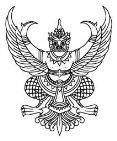 ใบสมัครเข้ารับการคัดเลือกบุคคลภาครัฐเพื่อบรรจุและแต่งตั้งเป็นพนักงานของสำนักงาน กสทช.โปรดกรอกข้อความ หรือทำเครื่องหมาย    ลงในช่อง  (     )  ตามความเป็นจริง1.	ประวัติส่วนตัว	1.1	ชื่อ-นามสกุล (ภาษาไทย)			ชื่อ-นามสกุล (ภาษาอังกฤษ)			สัญชาติ	 นับถือศาสนา	หมู่โลหิต		1.2	วัน/เดือน/ปีเกิด	ปัจจุบันอายุ	ปี	เดือน		สถานที่เกิด		1.3	บิดาชื่อ	สัญชาติ			มารดาชื่อ	สัญชาติ		1.4	สถานภาพการสมรส	(      ) โสด      (      ) สมรส      (      ) หย่า      (      ) หม้าย		ชื่อคู่สมรส			อาชีพคู่สมรส	จำนวนบุตร	คน		สถานที่ทำงาน		1.5	ที่อยู่ปัจจุบัน			ถนน	ตำบล/แขวง	อำเภอ/เขต	จังหวัด	รหัสไปรษณีย์	โทรศัพท์	โทรสาร		1.6	สถานที่ติดต่อที่สะดวก (   ) ที่อยู่ปัจจุบัน (   ) ที่อยู่ตามทะเบียนบ้าน (   ) หรืออื่นๆ (โปรดระบุ)		เลขที่	หมู่	ตรอก/ซอย	ตำบล/แขวง		อำเภอ/เขต	จังหวัด	รหัสไปรษณีย์		โทรศัพท์	โทรสาร		โทรศัพท์มือถือ			E-mail	2.	ปัจจุบันดำรงตำแหน่ง	ระยะเวลาในตำแหน่ง	ปี	เดือน	หน่วยงาน	อัตราเงินเดือน		โดยข้าพเจ้ามีความประสงค์จะสมัครเข้ารับการคัดเลือกเป็นพนักงานของสำนักงาน กสทช.	ในตำแหน่ง	3.	ประวัติการศึกษาและการฝึกอบรม/ดูงาน	3.1	วุฒิการศึกษา (เรียงตามลำดับวุฒิสูงสุด)	(1)	วุฒิ/คณะ	สาขาวิชา			สถานศึกษา	วันที่สำเร็จการศึกษา		(2)	วุฒิ/คณะ	สาขาวิชา			สถานศึกษา	วันที่สำเร็จการศึกษา		(3)	วุฒิ/คณะ	สาขาวิชา			สถานศึกษา	วันที่สำเร็จการศึกษา		(      )   มีเอกสารเพิ่มเติมแนบท้าย	(      )   ไม่มีเอกสารเพิ่มเติมแนบท้าย	3.2  การฝึกอบรม/ดูงาน  (ระบุชื่อหลักสูตร/สถาบัน/ประเทศ/ระยะเวลาที่ฝึกอบรม/ดูงาน)(        )   มีเอกสารเพิ่มเติมแนบท้าย	(      )     ไม่มีเอกสารเพิ่มเติมแนบท้าย4.	ประวัติการทำงาน/หน่วยงาน 	หมายเหตุ :  ผู้สมัครจะต้องแสดงเอกสารยืนยันประวัติการทำงานทุกตำแหน่ง5.	ประสบการณ์ และผลงานที่เกี่ยวข้องกับตำแหน่งที่สมัคร6.	ข้าพเจ้าได้แนบเอกสารและหลักฐานประกอบการสมัครมาพร้อมกับใบสมัครดังนี้(      )	รูปถ่ายขนาด  1  นิ้ว  ถ่ายไว้ไม่เกิน  6  เดือน  (นับถึงวันสมัคร) 		จำนวน	     	รูป(      )	สำเนาทะเบียนบ้าน						จำนวน	     	ฉบับ(      )	สำเนาบัตรประชาชน		จำนวน	     	ฉบับ(      )	สำเนาปริญญาบัตร หรือสำเนาระเบียนแสดงผลการศึกษา		จำนวน	     	ฉบับ(      )	หนังสือรับรองความประพฤติ					จำนวน	     	ฉบับ(      )	สำเนาคำสั่งแต่งตั้ง สำเนาทะเบียนประวัติข้าราชการ (ก.พ.๗) 	หรือหนังสือรับรองการทำงานแล้วแต่กรณี				จำนวน	     	ฉบับ(      )	หนังสือรับรองแพทย์ที่รับรองว่าไม่เป็นบุคคลวิกลจริตหรือจิตฟั่นเฟือนไม่สมประกอบ และไม่ติดยาเสพติด			จำนวน	     	ฉบับ(      )	หลักฐาน หรือสำเนาหลักฐานที่แสดงประสบการณ์ และผลงาน	ที่เกี่ยวข้องกับตำแหน่งที่สมัคร 	-			จำนวน		ฉบับ	-			จำนวน		ฉบับ	-			จำนวน		ฉบับ	-			จำนวน		ฉบับ	-			จำนวน		ฉบับ(      )	สำเนาหลักฐานอื่น ๆ อาทิ ใบสำคัญการสมรส ใบเปลี่ยนชื่อ – สกุล 	หรือใบประกอบวิชาชีพ ฯลฯ	-			จำนวน		ฉบับ	-			จำนวน		ฉบับ	-			จำนวน		ฉบับ	-			จำนวน		ฉบับด้าน  หนังสือจดทะเบียนนิติบุคคลหรือหนังสือบริคณห์สนธิ เป็นต้น7.	บุคคลที่ติดต่อได้กรณีเร่งด่วน  ชื่อ	นามสกุล	ความสัมพันธ์	ที่อยู่			โทรศัพท์		ทั้งนี้  ข้าพเจ้าขอรับรองว่าข้อความที่ได้สำแดงไว้ข้างต้นเป็นความจริงทุกประการ จึงได้ลงลายมือชื่อ ที่มุมขวาด้านล่างของเอกสารใบสมัคร  พร้อมกับลงลายมือชื่อรับรองสำเนาถูกต้องในเอกสารและหลักฐาน        ที่แนบทุกฉบับไว้เป็นที่เรียบร้อยแล้ว				(ลงลายมือชื่อ)..................................................................................ผู้สมัคร					       (..................................................................................)					  วันที่............  เดือน..................................  พ.ศ. ..................การรับรองคุณสมบัติข้าพเจ้าขอรับรองคุณสมบัติดังนี้1)	มีสัญชาติไทย2)	อายุไม่ตํ่ากว่า  18  ปี3)	เป็นผู้เลื่อมใสในการปกครองระบอบประชาธิปไตยอันมีพระมหากษัตริย์ทรงเป็นประมุขตามรัฐธรรมนูญ	
แห่งราชอาณาจักรไทยด้วยความบริสุทธิ์ใจ4)	สามารถทำงานให้สำนักงานได้เต็มเวลา5)	ไม่เป็นผู้ดำรงตำแหน่งทางการเมือง  สมาชิกสภาท้องถิ่น  หรือผู้บริหารท้องถิ่น  กรรมการหรือผู้ดำรงตำแหน่ง	ในการบริหารพรรคการเมือง  ที่ปรึกษาพรรคการเมือง  หรือเจ้าหน้าที่ในพรรคการเมือง6)	ไม่เป็นบุคคลล้มละลาย7)	ไม่เป็นผู้บกพร่องในศีลธรรมอันดีจนเป็นที่รังเกียจของสังคม8)	ไม่เป็นผู้ไร้ความสามารถ  จิตฟั่นเฟือนไม่สมประกอบ  หรือมีกายหรือจิตใจไม่เหมาะสมที่จะปฏิบัติหน้าที่ได้  	หรือเป็นโรคดังต่อไปนี้   ได้แก่  โรคเรื้อนในระยะติดต่อหรือในระยะที่ปรากฏอาการเป็นที่รังเกียจแก่สังคม  	วัณโรคในระยะอันตราย โรคเท้าช้างในระยะที่ปรากฏอาการเป็นที่รังเกียจแก่สังคม ติดยาเสพติดให้โทษ และ 	โรคพิษสุราเรื้อรัง9)	ไม่เป็นพระภิกษุ  สามเณร  นักพรต  หรือนักบวช  ยกเว้นในขณะดำรงตำแหน่งเป็นผู้ได้รับอนุญาตจาก	เลขาธิการให้มีสถานะการดังกล่าวเป็นการชั่วคราว  ตามความเชื่อทางศาสนาหรือตามจารีตประเพณี10)	ไม่เคยได้รับโทษจำคุก  โดยคำพิพากษาถึงที่สุดให้จำคุก  เว้นแต่เป็นโทษสำหรับความผิดที่ได้กระทำโดยประมาทหรือความผิดลหุโทษ11)	ไม่เคยเป็นผู้ถูกลงโทษให้ออก  ปลดออก  หรือไล่ออกจากราชการ  รัฐวิสาหกิจ  หรือหน่วยงานอื่นของรัฐ  	เพราะกระทำผิดวินัย12)	ไม่เป็นกรรมการ ผู้จัดการ ผู้บริหาร ที่ปรึกษา พนักงาน ผู้ถือหุ้น หรือหุ้นส่วน  ในบริษัท หรือห้างหุ้นส่วน 
หรือนิติบุคคลอื่นใดบรรดาที่ประกอบธุรกิจด้านกิจการกระจายเสียง กิจการโทรทัศน์ หรือกิจการโทรคมนาคมข้าพเจ้าขอรับรองว่าข้อมูลข้างต้นเป็นจริงทุกประการชื่อหลักสูตรหน่วยงาน/ประเทศระยะเวลาปี พ.ศ.ตำแหน่งหน่วยงานว/ด/ป(เริ่ม - สิ้นสุด)อายุงาน(ปี/เดือน)เอกสารยืนยัน ()เอกสารยืนยัน ()เอกสารยืนยัน ()ตำแหน่งหน่วยงานว/ด/ป(เริ่ม - สิ้นสุด)อายุงาน(ปี/เดือน)คำสั่งแต่งตั้งหนังสือรับรองก.พ.๗(     )(     )(     )(     )(     )(     )(     )(     )(     )(     )(     )(     )(     )(     )(     )(     )(     )(     )